REQUERIMENTO Nº 276/2017Requer informações acerca da construção de passeio público (calçada) na Rua 21 de Abril, entre a Ponte Deputado Roberto Engler, até a Avenida Corifeu de Azevedo Marques.  Senhor Presidente,Senhores Vereadores, CONSIDERANDO que, fomos procurados por moradores dos Bairros Jardim Sartori, Jardim Itamarati, Santo Antônio, Parque Olaria, solicitando a construção de passeio público (calçada), na Rua 21 de Abril, partindo da ponte “Deputado Roberto Engler” até à Avenida Corifeu de Azevedo Marques, dando continuidade à pista de caminhada e ciclovia recém-entregues;  CONSIDERANDO que, diariamente, muitos munícipes praticam exercícios físicos e caminhada no “Parque dos Ipês” ou na nova pista de caminhada na Av. Corifeu de Azevedo Marques, e no trajeto da Rua 21 de Abril, utilizam-se da via pública, pela falta da calçada, proporcionando um alto risco de acidentes;CONSIDERANDO que, na referida Rua 21 de Abril, existe o “Parque Araçariguama”, o que eleva o número de pedestres no local;
		CONSIDERANDO que, a Administração Municipal, anunciou na época em que se iniciaram as obras na Avenida Corifeu de Azevedo Marques, que as próximas etapas de revitalizações seriam concretizadas brevemente.REQUEIRO que, nos termos do Art. 10, Inciso X, da Lei Orgânica do município de Santa Bárbara d’Oeste, combinado com o Art. 63, Inciso IX, do mesmo diploma legal, seja oficiado o Excelentíssimo Senhor Prefeito Municipal para que encaminhe a esta Casa de Leis as seguintes informações: REQUERIMENTO Nº 276/2017 - pg. 02/021º) É possível a administração construir passeio público (calçada) na Rua 21 de Abril, entre a Ponte Deputado Roberto Engler, até a Avenida Corifeu de Azevedo Marques? 2º) Caso resposta positiva da questão 1°, Quando? Se negativa, justificar.3º) As próximas etapas de revitalizações anunciadas pela Administração Municipal, contemplam a Rua 21 de Abril? 4º) Outras informações que julgar necessárias.Plenário “Dr. Tancredo Neves”, em 09 de março de 2.017.Carlos Fontes-vereador-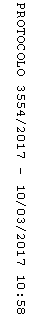 